Amy：What are you going to write for you homework?(1)Jane：Let me see.(2) I think I will write about my dogs.(3)Amy：I didn’t know you have dogs.(4)Jane：I have two dogs.Amy：Let’s go to your house to take a look at your dogs.(5)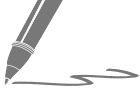 1.2.3.4.5.Who has dogs? (1) Amy  (2) Jane  (3) Both.Will Amy go to Jane’s house? (1) Yes, she will. (2)No, she won’t. (3) We don’t know.What are your father going to do？ (請以「去游泳」詳答)2. What should we do now？(回答「讓我們先睡一會兒」)3. later / we / go / them / can / shopping / . / with (重組句子)1. 我想我會寫關於我的寵物的事情。2. 我們先去逛街。(Let…)3. 讓我看看你的功課。4. 我們走吧。我們沒有多少時間了。5. 我可以玩一下(for a while)電腦遊戲嗎？英文中文1.2.3.4.5.句子第1題第2題第3題第4題第5題得分1. _____________ are you going to buy? (什麼)2. We can go _____________. (待會兒)3. Let me play games _______________________________. (一會兒)4. I will write _____________ my pets. (關於)5. Let’s go shopping _____________. (先)